卫生监督工作简报勐海县卫生监督协管站                        2022年3月18日勐海县卫生健康局卫生监督所召开2022年第一季度卫生监督协管员培训会议为全面提高我县卫生健康监督协管员的整体作战能力和服务水平，2022年3月18日上午，勐海县卫生健康局卫生监督所在局四楼会议室组织召开了2022年第一季度卫生监督协管员培训会，会议由所长陈兴贵主持，所领导班子和各乡镇卫生监督协管员共38人参加。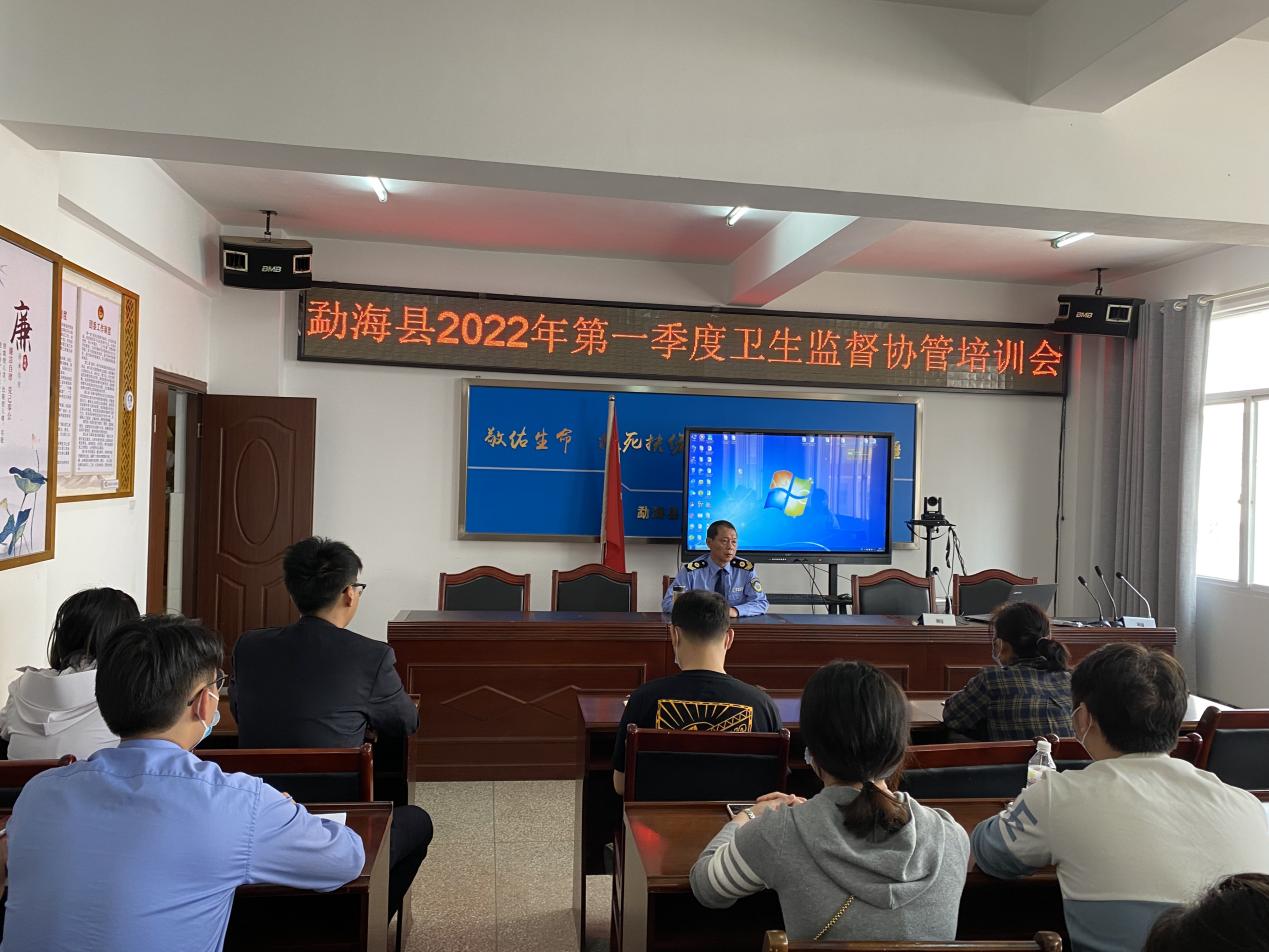 培训会上，所长陈兴贵作动员讲话，指出由于协管体制改革和疫情影响，卫生协管工作严重滞后，各乡镇存在对卫生监督协管工作重视不够，制度执行不力、水平参差不齐，开展经常性监督不够、信息报告不及时、一户一档资料不完整等问题。要求大家：一是提高认识，按照卫生监督协管的标准要求，进一步完善工作制度，并抓好落实；二是做好辖区监管对象摸底资料，建立健全卫生监督一户一档；三是在当前疫情防控非常时期，提高政治站位，开展经常性监督，确保辖区内监督对象全覆盖，并及时上报信息。作为卫生监督协管人员要加强对法律法规的学习了解，提高自身的能力和本领，充分发挥卫生监督协管的作用，把卫生监督协管服务工作落实到实处。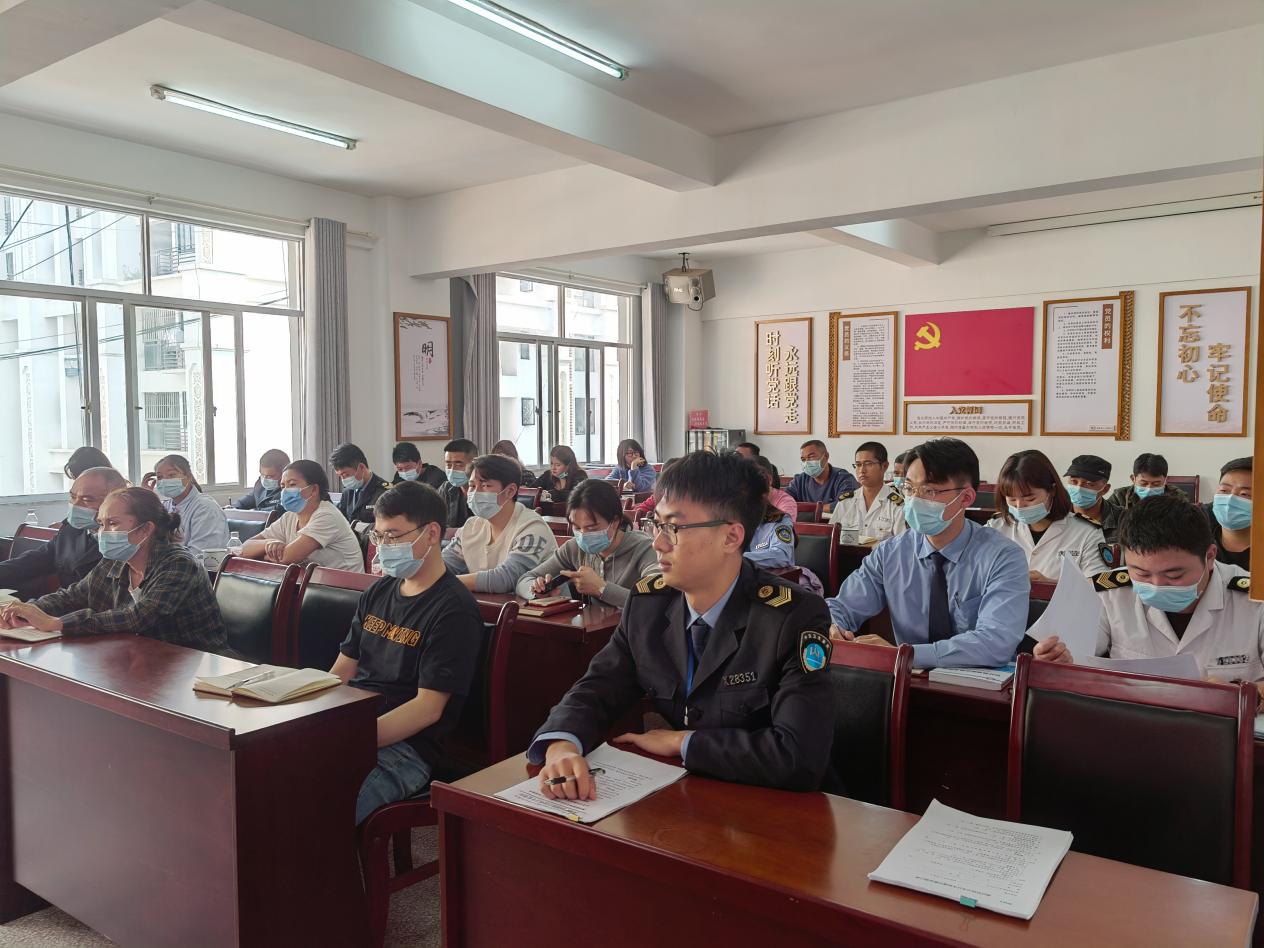 会上，建成区卫生监督协管员结合自身经验围绕信息报告流程、医疗机构疫情防控、相关法律法规、公共场所从业人员卫生管理环节的基本要求进行培训，并对2021年度基本公共卫生服务项目和（卫生监督协管类）州级年终绩效评价情况进行通报。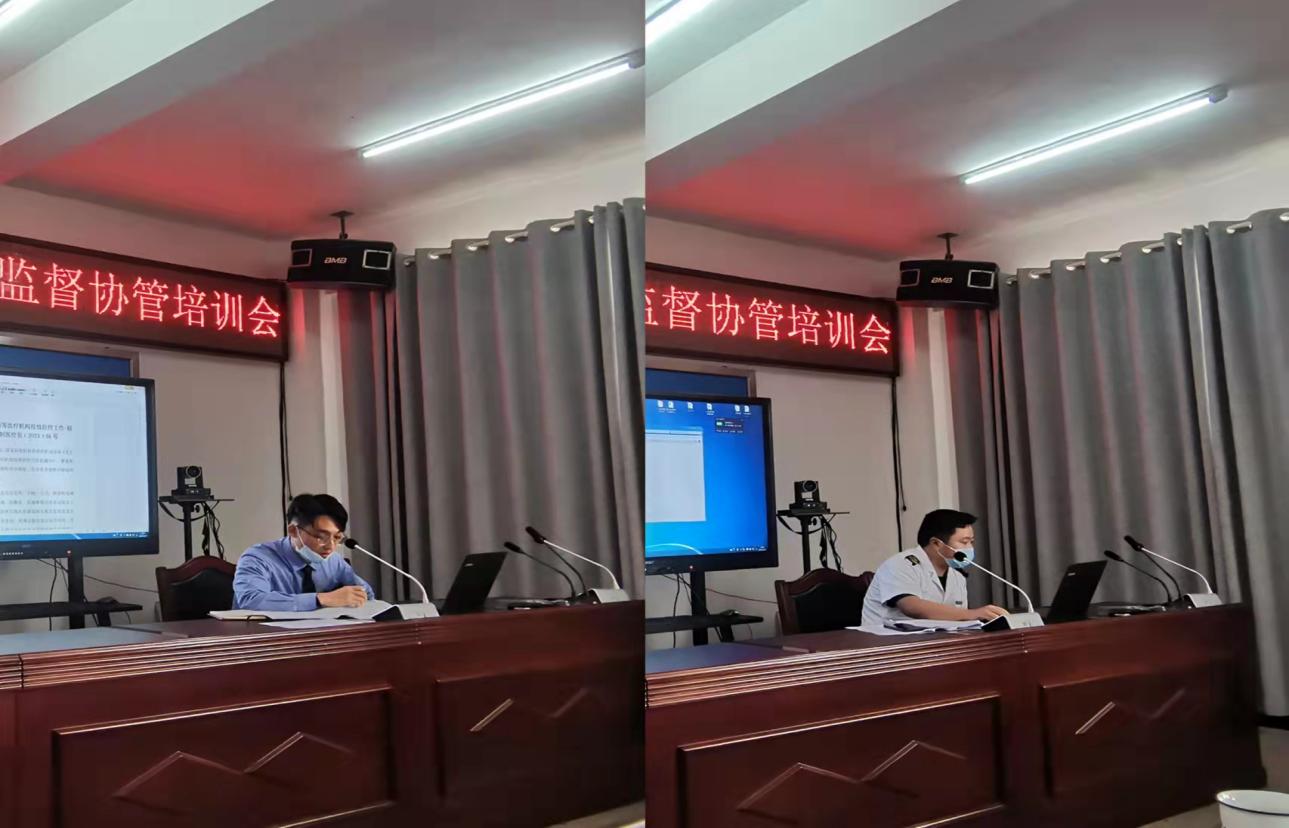 通过此次培训，进一步提高了卫生监督协管员的业务水平，明确了职责和标准，规范了自身的监督巡查行为，为促进卫生监督协管工作标准化、制度化，充分发挥卫生监督协管员的协管协查作用奠定良好基础。拟稿：建成区协管站                      核稿：陈兴贵      抄送：西双版纳州卫生监督所，勐海县卫生健康局        